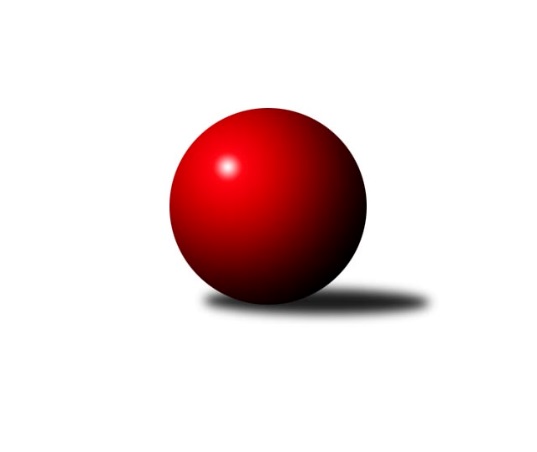 Č.19Ročník 2023/2024	16.3.2024Nejlepšího výkonu v tomto kole: 3492 dosáhlo družstvo: TJ Slovan Kamenice nad Lipou2. KLM A 2023/2024Výsledky 19. kolaSouhrnný přehled výsledků:KK Konstruktiva Praha 	- KK Lokomotiva Tábor	4:4	3258:3298	11.0:13.0	16.3.TJ Sokol Kdyně	- TJ Červený Kostelec  	6:2	3456:3346	14.0:10.0	16.3.KK Kosmonosy 	- SKK Jičín	7:1	3379:3265	16.5:7.5	16.3.TJ Lomnice	- SKK Podbořany 	7:1	3205:3083	14.0:10.0	16.3.Kuželky Tehovec 	- SKK Bohušovice	8:0	       kontumačně		16.3.SKK Rokycany B	- TJ Slovan Kamenice nad Lipou	3:5	3343:3492	7.5:16.5	16.3.Tabulka družstev:	1.	TJ Slovan Kamenice nad Lipou	19	12	2	5	92.0 : 60.0 	253.5 : 202.5 	 3396	26	2.	TJ Sokol Kdyně	19	12	1	6	91.0 : 61.0 	250.5 : 205.5 	 3405	25	3.	SKK Rokycany B	19	12	0	7	89.0 : 63.0 	244.5 : 211.5 	 3369	24	4.	TJ Červený Kostelec	19	11	1	7	88.5 : 63.5 	241.0 : 215.0 	 3366	23	5.	KK Kosmonosy	19	10	1	8	86.5 : 65.5 	241.5 : 214.5 	 3337	21	6.	KK Lokomotiva Tábor	19	9	1	9	77.0 : 75.0 	228.5 : 227.5 	 3335	19	7.	SKK Bohušovice	19	9	1	9	73.0 : 79.0 	214.0 : 242.0 	 3290	19	8.	Kuželky Tehovec	19	9	0	10	66.0 : 86.0 	217.5 : 238.5 	 3356	18	9.	TJ Lomnice	19	8	1	10	72.0 : 80.0 	222.0 : 234.0 	 3315	17	10.	SKK Podbořany	19	8	0	11	71.0 : 81.0 	220.5 : 235.5 	 3256	16	11.	KK Konstruktiva Praha	19	5	2	12	57.5 : 94.5 	205.5 : 250.5 	 3307	12	12.	SKK Jičín	19	4	0	15	48.5 : 103.5 	197.0 : 259.0 	 3246	8Podrobné výsledky kola:	 KK Konstruktiva Praha 	3258	4:4	3298	KK Lokomotiva Tábor	Václav Posejpal	127 	 131 	 139 	125	522 	 2:2 	 508 	 147	98 	 125	138	Karel Smažík	Pavel Kohlíček	151 	 149 	 134 	120	554 	 2:2 	 545 	 124	136 	 141	144	Ondřej Novák	Tibor Machala	118 	 151 	 113 	125	507 	 1:3 	 588 	 140	132 	 158	158	Zdeněk Kamiš	Petr Tepličanec	134 	 137 	 147 	148	566 	 3:1 	 536 	 130	150 	 112	144	Jiří Vaňata	Zdeněk Zahrádka	126 	 127 	 138 	137	528 	 0:4 	 577 	 133	134 	 164	146	Oldřich Roubek	Jan Barchánek	150 	 140 	 137 	154	581 	 3:1 	 544 	 127	154 	 127	136	David Kášekrozhodčí: Pavel Kasal, Michal TruksaNejlepší výkon utkání: 588 - Zdeněk Kamiš	 TJ Sokol Kdyně	3456	6:2	3346	TJ Červený Kostelec  	Jiří Benda ml.	122 	 146 	 126 	156	550 	 2:2 	 558 	 150	145 	 141	122	Petr Vaněk	Josef Fidrant	157 	 133 	 119 	158	567 	 2:2 	 524 	 115	139 	 125	145	Štěpán Schuster	Viktor Pytlík	163 	 143 	 164 	151	621 	 3:1 	 565 	 164	116 	 156	129	Martin Mýl	Filip Löffelmann	147 	 158 	 148 	150	603 	 3:1 	 563 	 148	156 	 122	137	Jakub Wenzel	Jiří Benda st.	126 	 131 	 132 	153	542 	 2:2 	 515 	 134	117 	 137	127	Daniel Balcar	Jindřich Dvořák	134 	 149 	 143 	147	573 	 2:2 	 621 	 171	148 	 159	143	Ondřej Mrkosrozhodčí:  Vedoucí družstevNejlepšího výkonu v tomto utkání: 621 kuželek dosáhli: Viktor Pytlík, Ondřej Mrkos	 KK Kosmonosy 	3379	7:1	3265	SKK Jičín	Tomáš Bajtalon	134 	 130 	 128 	146	538 	 4:0 	 504 	 119	123 	 123	139	Agaton Plaňanský ml. *1	Jiří Vondráček	151 	 136 	 161 	127	575 	 3:1 	 553 	 140	126 	 148	139	Josef Vejvara	Jaromír Fabián	143 	 135 	 143 	146	567 	 2.5:1.5 	 546 	 126	142 	 143	135	Agaton Plaňanský st.	Dušan Plocek	117 	 145 	 134 	146	542 	 1:3 	 586 	 143	160 	 132	151	Tomáš Hanuš	Luboš Beneš	124 	 143 	 163 	144	574 	 3:1 	 523 	 149	119 	 124	131	Aleš Kloutvor	Pavel Říha	156 	 143 	 134 	150	583 	 3:1 	 553 	 145	123 	 144	141	Jaroslav Soukuprozhodčí: Vladislav Tajčstřídání: *1 od 31. hodu František ČernýNejlepší výkon utkání: 586 - Tomáš Hanuš	 TJ Lomnice	3205	7:1	3083	SKK Podbořany 	Antonín Valeška	145 	 130 	 140 	141	556 	 2:2 	 542 	 129	134 	 149	130	Radek Dvořák	Zdeněk Chvátal	118 	 122 	 131 	149	520 	 2:2 	 489 	 127	126 	 119	117	Rudolf Hofmann	Miroslav Knespl	139 	 148 	 139 	137	563 	 3:1 	 521 	 123	133 	 143	122	Vladimír Šána	Stanislav Novák	138 	 129 	 139 	126	532 	 3:1 	 504 	 131	111 	 132	130	Jaroslav Wagner	Jiří Běloch	133 	 138 	 113 	119	503 	 2:2 	 521 	 114	124 	 163	120	Stanislav Rada	Josef Krotký	147 	 124 	 130 	130	531 	 2:2 	 506 	 120	114 	 133	139	Kamil Ausbuherrozhodčí: Hanuš SlavíkNejlepší výkon utkání: 563 - Miroslav Knespl	 Kuželky Tehovec 		8:0		SKK Bohušovicerozhodčí: Václav AndělKONTUMACE	 SKK Rokycany B	3343	3:5	3492	TJ Slovan Kamenice nad Lipou	Libor Bureš	137 	 130 	 130 	153	550 	 0:4 	 592 	 152	134 	 147	159	Lukáš Dúška	Pavel Honsa	137 	 148 	 152 	147	584 	 2:2 	 577 	 155	134 	 153	135	Jiří Ouhel	Tomáš Havel	138 	 134 	 131 	143	546 	 0:4 	 603 	 162	141 	 148	152	Karel Dúška	Pavel Andrlík ml.	119 	 130 	 131 	132	512 	 2.5:1.5 	 520 	 141	129 	 131	119	Martin Filakovský	Roman Pytlík	152 	 142 	 174 	144	612 	 3:1 	 602 	 134	182 	 146	140	Petr Šindelář	Martin Prokůpek	127 	 135 	 125 	152	539 	 0:4 	 598 	 153	153 	 131	161	Václav Rychtařík ml.rozhodčí: Pavel Andrlík st.Nejlepší výkon utkání: 612 - Roman PytlíkPořadí jednotlivců:	jméno hráče	družstvo	celkem	plné	dorážka	chyby	poměr kuž.	Maximum	1.	Viktor Pytlík 	TJ Sokol Kdyně	598.09	388.0	210.1	1.7	10/10	(644)	2.	Václav Rychtařík  ml.	TJ Slovan Kamenice nad Lipou	597.59	389.3	208.3	1.8	11/11	(634)	3.	Roman Pytlík 	SKK Rokycany B	587.56	385.3	202.3	1.8	11/11	(660)	4.	Ondřej Mrkos 	TJ Červený Kostelec  	584.00	375.7	208.3	3.1	10/10	(648)	5.	Filip Löffelmann 	TJ Sokol Kdyně	581.76	375.9	205.9	2.0	10/10	(627)	6.	Jakub Šmidlík 	Kuželky Tehovec 	581.73	378.2	203.5	1.6	10/10	(638)	7.	David Novák 	Kuželky Tehovec 	576.25	379.8	196.5	2.7	10/10	(612)	8.	Pavel Honsa 	SKK Rokycany B	576.11	377.0	199.1	2.2	10/11	(635)	9.	Jakub Dařílek 	SKK Bohušovice	575.63	372.9	202.7	2.0	9/9	(611)	10.	Jiří Vondráček 	KK Kosmonosy 	573.44	373.1	200.3	3.4	9/10	(624)	11.	Zdeněk Kamiš 	KK Lokomotiva Tábor	573.30	376.0	197.3	2.7	10/11	(649)	12.	Jindřich Dvořák 	TJ Sokol Kdyně	572.07	382.9	189.2	3.7	9/10	(614)	13.	Milan Perníček 	SKK Bohušovice	571.70	374.5	197.2	2.9	9/9	(607)	14.	Radek Dvořák 	SKK Podbořany 	571.46	370.8	200.7	2.5	10/11	(628)	15.	Antonín Valeška 	TJ Lomnice	570.81	375.4	195.4	2.5	11/11	(621)	16.	Petr Vaněk 	TJ Červený Kostelec  	569.54	378.0	191.5	3.3	10/10	(637)	17.	Lukáš Dúška 	TJ Slovan Kamenice nad Lipou	569.12	379.0	190.1	3.1	11/11	(608)	18.	Karel Dúška 	TJ Slovan Kamenice nad Lipou	568.89	375.3	193.6	3.4	11/11	(624)	19.	Luboš Beneš 	KK Kosmonosy 	566.54	372.6	193.9	2.2	10/10	(609)	20.	Petr Šindelář 	TJ Slovan Kamenice nad Lipou	565.31	376.3	189.0	5.4	10/11	(617)	21.	Václav Posejpal 	KK Konstruktiva Praha 	564.79	379.3	185.5	4.4	10/10	(591)	22.	Jaroslav Procházka 	Kuželky Tehovec 	563.06	373.3	189.7	3.9	9/10	(612)	23.	Martin Prokůpek 	SKK Rokycany B	562.51	374.8	187.7	3.5	11/11	(626)	24.	David Kášek 	KK Lokomotiva Tábor	561.86	368.2	193.6	2.7	9/11	(631)	25.	Jiří Benda  ml.	TJ Sokol Kdyně	561.52	369.1	192.4	4.8	10/10	(631)	26.	Pavel Louda 	SKK Jičín	560.83	377.6	183.3	3.7	8/11	(633)	27.	Oldřich Roubek 	KK Lokomotiva Tábor	560.59	373.4	187.2	4.5	9/11	(618)	28.	Zdeněk Zahrádka 	KK Konstruktiva Praha 	560.54	366.4	194.1	2.5	10/10	(600)	29.	Jiří Běloch 	TJ Lomnice	559.85	373.9	185.9	4.2	11/11	(599)	30.	Vladimír Šána 	SKK Podbořany 	559.15	373.0	186.2	2.6	11/11	(599)	31.	Dušan Plocek 	KK Kosmonosy 	558.39	368.6	189.8	3.1	8/10	(607)	32.	Ondřej Novák 	KK Lokomotiva Tábor	557.37	379.4	177.9	5.3	10/11	(590)	33.	Tomáš Svoboda 	SKK Bohušovice	555.78	370.7	185.1	4.8	9/9	(599)	34.	Karel Smažík 	KK Lokomotiva Tábor	554.57	369.9	184.7	4.4	10/11	(639)	35.	Tibor Machala 	KK Konstruktiva Praha 	554.34	376.3	178.1	5.4	10/10	(603)	36.	Tomáš Bajtalon 	KK Kosmonosy 	554.02	377.2	176.8	5.4	7/10	(613)	37.	Jiří Ouhel 	TJ Slovan Kamenice nad Lipou	554.00	368.3	185.7	5.3	10/11	(602)	38.	Petr Tepličanec 	KK Konstruktiva Praha 	553.56	375.2	178.3	4.0	7/10	(600)	39.	Jakub Wenzel 	TJ Červený Kostelec  	553.07	376.7	176.4	5.9	7/10	(632)	40.	Jiří Šťastný 	Kuželky Tehovec 	553.02	372.5	180.5	6.1	8/10	(619)	41.	Stanislav Novák 	TJ Lomnice	551.05	367.3	183.8	4.6	11/11	(593)	42.	Tomáš Hanuš 	SKK Jičín	550.39	369.1	181.3	4.4	11/11	(602)	43.	Štěpán Schuster 	TJ Červený Kostelec  	550.00	371.2	178.8	5.8	7/10	(645)	44.	Jiří Benda  st.	TJ Sokol Kdyně	547.87	364.2	183.7	4.6	10/10	(583)	45.	Daniel Balcar 	TJ Červený Kostelec  	547.46	367.7	179.8	5.1	9/10	(639)	46.	Tomáš Timura 	TJ Sokol Kdyně	546.80	368.8	178.1	4.7	7/10	(584)	47.	Miroslav Knespl 	TJ Lomnice	546.54	369.3	177.3	4.8	9/11	(597)	48.	Filip Bajer 	KK Kosmonosy 	545.60	367.2	178.4	3.9	8/10	(597)	49.	Jakub Vojáček 	Kuželky Tehovec 	545.33	369.3	176.0	6.9	9/10	(592)	50.	Tomáš Havel 	SKK Rokycany B	545.00	368.7	176.3	5.9	9/11	(595)	51.	Petr Fara 	SKK Rokycany B	544.18	366.9	177.3	5.1	8/11	(596)	52.	Pavel Kohlíček 	KK Konstruktiva Praha 	543.91	371.5	172.4	6.4	7/10	(562)	53.	Josef Vejvara 	SKK Jičín	542.25	361.9	180.4	4.9	11/11	(614)	54.	Jaroslav Wagner 	SKK Podbořany 	541.82	369.6	172.3	5.4	9/11	(589)	55.	Martin Mýl 	TJ Červený Kostelec  	541.25	368.3	172.9	7.8	8/10	(618)	56.	Jiří Vaňata 	KK Lokomotiva Tábor	539.86	369.0	170.9	6.8	9/11	(563)	57.	Martin Bílek 	Kuželky Tehovec 	539.68	368.3	171.4	7.3	8/10	(611)	58.	Jaroslav Soukup 	SKK Jičín	539.09	374.8	164.3	8.6	8/11	(584)	59.	Jan Barchánek 	KK Konstruktiva Praha 	539.03	368.2	170.8	5.7	9/10	(587)	60.	Stanislav Rada 	SKK Podbořany 	538.07	367.1	171.0	5.9	11/11	(584)	61.	Jaroslav Lefner 	SKK Podbořany 	534.53	356.7	177.8	8.2	9/11	(575)	62.	Kamil Ausbuher 	SKK Podbořany 	532.50	364.4	168.1	5.4	11/11	(608)	63.	Aleš Kloutvor 	SKK Jičín	531.63	362.8	168.9	6.1	8/11	(566)	64.	Martin Perníček 	SKK Bohušovice	529.76	353.2	176.6	6.1	6/9	(572)	65.	Lukáš Dařílek 	SKK Bohušovice	528.56	365.0	163.5	9.0	9/9	(588)		Daniel Neumann 	TJ Červený Kostelec  	614.85	393.7	221.2	1.0	5/10	(644)		Vojtěch Špelina 	SKK Rokycany B	602.37	392.6	209.8	3.4	5/11	(677)		Milan Wagner 	SKK Rokycany B	600.00	361.0	239.0	4.0	1/11	(600)		Roman Bureš 	SKK Jičín	576.00	387.0	189.0	4.0	1/11	(576)		Tomáš Pavlata 	SKK Jičín	574.00	387.0	187.0	7.0	1/11	(574)		Karel Koubek 	SKK Rokycany B	570.50	378.5	192.0	3.2	3/11	(598)		Josef Krotký 	TJ Lomnice	568.33	381.0	187.3	4.1	4/11	(590)		Pavel Vymazal 	KK Konstruktiva Praha 	563.33	368.5	194.9	2.6	5/10	(636)		Martin Filakovský 	TJ Slovan Kamenice nad Lipou	562.20	380.7	181.6	2.8	5/11	(590)		Pavel Říha 	KK Kosmonosy 	560.38	371.6	188.8	4.3	6/10	(591)		Jaroslav Mihál 	KK Lokomotiva Tábor	558.96	378.3	180.7	3.3	6/11	(596)		Agaton Plaňanský  ml.	SKK Jičín	557.54	377.5	180.1	3.9	4/11	(579)		Petr Šmidlík 	Kuželky Tehovec 	557.37	377.7	179.7	6.3	5/10	(600)		Jaroslav Pleticha  st.	KK Konstruktiva Praha 	557.33	383.0	174.3	3.3	1/10	(574)		Josef Fidrant 	TJ Sokol Kdyně	553.78	379.1	174.7	7.4	3/10	(576)		Miroslav Votápek 	TJ Slovan Kamenice nad Lipou	553.17	374.7	178.5	9.2	3/11	(592)		Michal Ostatnický 	KK Konstruktiva Praha 	551.00	391.0	160.0	13.0	1/10	(551)		Jaromír Hnát 	SKK Bohušovice	549.86	373.5	176.4	4.5	5/9	(593)		Luboš Kolařík 	SKK Jičín	547.00	367.0	180.0	3.0	3/11	(576)		Roman Filip 	SKK Bohušovice	546.50	369.5	177.0	3.5	2/9	(564)		Štěpán Diosegi 	TJ Lomnice	545.58	368.3	177.3	4.2	6/11	(571)		Jaromír Fabián 	KK Kosmonosy 	545.50	364.0	181.5	4.4	6/10	(592)		Jaroslav Löffelmann 	TJ Sokol Kdyně	543.00	369.3	173.7	8.0	3/10	(547)		Bohumil Maněna 	TJ Lomnice	542.21	367.7	174.5	5.8	7/11	(558)		Libor Bureš 	SKK Rokycany B	541.63	364.7	176.9	6.3	7/11	(591)		Agaton Plaňanský  st.	SKK Jičín	540.25	375.4	164.9	9.0	5/11	(600)		Petr Novák 	KK Kosmonosy 	540.17	364.6	175.6	5.2	6/10	(592)		Daniel Bouda 	TJ Červený Kostelec  	535.67	357.3	178.3	5.0	3/10	(544)		Jiří Semerád 	SKK Bohušovice	534.75	366.6	168.2	4.6	4/9	(564)		František Černý 	SKK Jičín	534.27	369.5	164.7	7.3	6/11	(565)		Michal Pilař 	SKK Rokycany B	534.00	362.8	171.3	9.5	2/11	(559)		Jan Škrampal 	TJ Slovan Kamenice nad Lipou	533.83	350.0	183.8	2.8	3/11	(622)		Zdeněk Chvátal 	TJ Lomnice	530.40	351.5	178.9	5.5	6/11	(560)		Jiří Vavřička 	SKK Rokycany B	528.00	370.5	157.5	9.5	2/11	(529)		Rudolf Hofmann 	SKK Podbořany 	525.67	356.2	169.5	5.0	2/11	(588)		Jakub Rada 	SKK Podbořany 	521.00	373.0	148.0	11.0	1/11	(521)		Ondřej Perníček 	SKK Bohušovice	518.00	358.0	160.0	12.0	1/9	(518)		Pavel Andrlík  ml.	SKK Rokycany B	512.00	333.0	179.0	2.0	1/11	(512)		Martin Vrbata 	SKK Podbořany 	511.00	356.0	155.0	5.0	1/11	(511)		Kamil Srkal 	SKK Podbořany 	506.00	350.0	156.0	9.0	1/11	(506)		Jakub Wrzecionko 	KK Konstruktiva Praha 	505.00	356.0	149.0	8.0	2/10	(517)		Pavel Stupka 	SKK Podbořany 	500.00	360.0	140.0	7.0	1/11	(500)		David Marcelly 	SKK Podbořany 	500.00	369.0	131.0	8.0	1/11	(500)		Štěpán Soukup 	SKK Jičín	498.00	368.0	130.0	19.0	1/11	(498)		Stanislav Vesecký 	KK Konstruktiva Praha 	488.00	340.0	148.0	9.0	1/10	(488)		Jaroslav Ondráček 	SKK Bohušovice	480.50	332.0	148.5	11.5	2/9	(486)		Dominik Černý 	SKK Rokycany B	474.00	329.0	145.0	11.0	1/11	(474)Sportovně technické informace:Starty náhradníků:registrační číslo	jméno a příjmení 	datum startu 	družstvo	číslo startu20448	Pavel Andrlík ml.	16.03.2024	SKK Rokycany B	1x17596	Josef Fidrant	16.03.2024	TJ Sokol Kdyně	1x19815	Rudolf Hofmann	16.03.2024	SKK Podbořany 	3x
Hráči dopsaní na soupisku:registrační číslo	jméno a příjmení 	datum startu 	družstvo	Program dalšího kola:20. kolo23.3.2024	so	10:00	SKK Podbořany  - KK Kosmonosy 	23.3.2024	so	10:00	SKK Bohušovice - TJ Červený Kostelec  	23.3.2024	so	14:00	SKK Jičín - KK Konstruktiva Praha 	23.3.2024	so	14:00	KK Lokomotiva Tábor - Kuželky Tehovec 	23.3.2024	so	14:30	TJ Slovan Kamenice nad Lipou - TJ Lomnice	23.3.2024	so	17:00	SKK Rokycany B - TJ Sokol Kdyně	Nejlepší šestka kola - absolutněNejlepší šestka kola - absolutněNejlepší šestka kola - absolutněNejlepší šestka kola - absolutněNejlepší šestka kola - dle průměru kuželenNejlepší šestka kola - dle průměru kuželenNejlepší šestka kola - dle průměru kuželenNejlepší šestka kola - dle průměru kuželenNejlepší šestka kola - dle průměru kuželenPočetJménoNázev týmuVýkonPočetJménoNázev týmuPrůměr (%)Výkon9xOndřej MrkosČ. Kostelec6217xViktor PytlíkKdyně111.286217xViktor PytlíkKdyně6217xOndřej MrkosČ. Kostelec111.286217xRoman PytlíkRokycany B6123xFilip LöffelmannKdyně108.056032xFilip LöffelmannKdyně6039xRoman PytlíkRokycany B107.746124xKarel DúškaKamenice n. L.6034xKarel DúškaKamenice n. L.106.156032xPetr ŠindelářKamenice n. L.6022xPetr ŠindelářKamenice n. L.105.98602